§10002.  Records of educational institutions1.  Preservation of records.  The trustees or officers of a post-secondary institution, on going out of existence or ceasing to function as an educational institution, shall turn over records of attendance and academic achievements by its students to the department.  The department shall preserve these records.[PL 1981, c. 693, §§ 5, 8 (NEW).]2.  Duty of the commissioner.  The commissioner shall collect all attendance and academic records of post-secondary institutions within the State which are now extinct and deposit the records in a place of safety and accessibility for preservation and future use.[PL 1981, c. 693, §§ 5, 8 (NEW).]3.  Preparation of transcript.  When requested, the commissioner shall prepare transcripts of grade records from these records of extinct institutions, when they are needed by the former student for:A.  Further scholastic work at another institution of learning; or  [PL 1981, c. 693, §§ 5, 8 (NEW).]B.  Certification for teaching or for other professional positions.  [PL 1981, c. 693, §§ 5, 8 (NEW).][PL 1981, c. 693, §§ 5, 8 (NEW).]4.  Copy as best evidence.  When a transcript is made from the original and certified by the commissioner, it shall be considered and accepted as legal evidence and, for all other purposes, as if it was the original.[PL 1981, c. 693, §§ 5, 8 (NEW).]5.  Fee.  The department shall charge a nominal fee for the actual cost of preparing those transcripts.[PL 1981, c. 693, §§ 5, 8 (NEW).]SECTION HISTORYPL 1981, c. 693, §§5,8 (NEW). The State of Maine claims a copyright in its codified statutes. If you intend to republish this material, we require that you include the following disclaimer in your publication:All copyrights and other rights to statutory text are reserved by the State of Maine. The text included in this publication reflects changes made through the First Regular and First Special Session of the 131st Maine Legislature and is current through November 1, 2023
                    . The text is subject to change without notice. It is a version that has not been officially certified by the Secretary of State. Refer to the Maine Revised Statutes Annotated and supplements for certified text.
                The Office of the Revisor of Statutes also requests that you send us one copy of any statutory publication you may produce. Our goal is not to restrict publishing activity, but to keep track of who is publishing what, to identify any needless duplication and to preserve the State's copyright rights.PLEASE NOTE: The Revisor's Office cannot perform research for or provide legal advice or interpretation of Maine law to the public. If you need legal assistance, please contact a qualified attorney.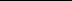 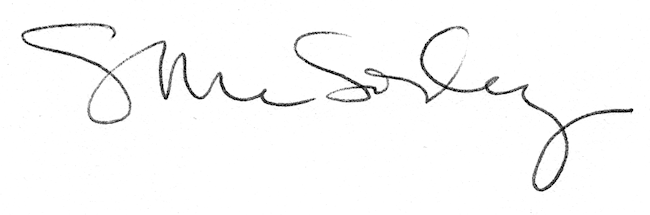 